原稿の種類（原稿の投稿区分を■にしてください）：□原著　　□症例報告　　□総説　　□活動報告　　□資料　　□その他表題（和）：看護大学生におけるインターネット依存傾向・・（14ポイント，太字，左揃え）（1行あける）表題（英）：The Relationship between Circumstances …（改ページ）　　　　　　　　 　　　　　　　要旨　（11ポイント，太字，中央揃え）A大学看護学生1～4年生の223名を対象として，その・・・・・（11ポイント，両端揃え，500字以内）キーワード：インターネット依存，IAT，看護学生，・・・（5項目以内）（改ページ）AbstractTo identify the relationship between circumstances of internet use and tendency of Internet addiction among nursing students. ・・・・・（12ポイント，両端揃え，300 words以内）（1行あける．）Key words; Internet addiction, IAT, ・・・・（5項目以内）（改ページ）緒言（目的）現在，ネット依存についての一致した定義は見られていない1)．この領域の・・・・・（本文は11ポイント，文献は，上付き，半角，片カッコで示す．）方法A大学看護学生1～4年生の223名の内，24歳以上を対象から除外した．調査期間は平成30年7-8月・・・・・・（11ポイント，1行あける）結果A大学看護学生1～4年生の223名に質問紙を配布し，170名から回答を得た（回収率76.3％）．・・・・・・（11ポイント，1行あける）考察本研究対象者のIAT得点は，・・・・・（11ポイント，1行あける）結論A大学看護学生1～4年生の223名を対象に，・・・・・（11ポイント，1行あける）文献山田太郎，鈴木一郎，佐藤花子：日本における「インターネット依存」調査のメタ分析．精神医学，43:17-24，2001．Cohen-Kettenis PT, van Goozen SHM: The association between alcohol use and problematic internet use: A large-scale nationwide cross-sectional study of adolescents in Japan．J Am・・・（11ポイント，1行あける）図表の説明図1　対象者の属性・・・原稿サイズ：A4	余　　　白：上20mm，左20mm，右20mm，下25mmフォント：MS明朝（日本語），Times New Roman（英語）行数，文字数： 1ページ25行，一行あたりの文字数40文字文字サイズ：表題14ポイント，本文11ポイント句　読　点：「，」と「．」を使用する．図表図や表を含むことができます．本文の適当な位置に（図1），（表1）などと表示してください．図表は本文中の適切な部位に入れてください．原著論文は，原則として，要旨，キーワード，緒言（目的），方法，結果，考察，結論，文献，図表の説明の順に記載してください．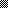 